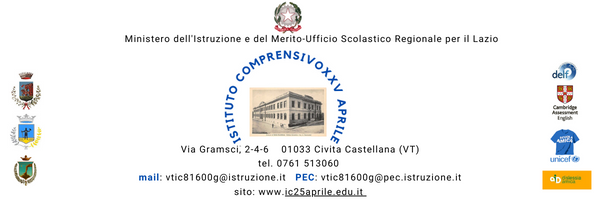 RELAZIONE PROGETTO PTOFPROGETTO IN ORARIO EXTRACURRICOLARE A.S. 20…-20…Scuola dell’infanzia/primaria/secondaria di primo gradoplesso…………………Sintesi del progetto Registro presenze Registro attività svolteMonitoraggio progettoScheda finanziaria(luogo e data) ……….……………………..       			                               Firma del referente______________________TitoloTipologia progetto ( FIS, altro…..)ReferenteDocenti coinvoltiClassi coinvolteN. alunni coinvoltiPeriodo di esecuzione (tutto l’anno, primo quadrimestre, secondo quadrimestre)Competenze attivate e traguardi attesiCompetenze attivate e traguardi attesiCompetenze attivate e traguardi attesiConoscenze e abilitàConoscenze e abilitàProdotti attesiMetodologie utilizzateLezione frontaleMetodologie utilizzatecooperative learningMetodologie utilizzateDidattica laboratorialeMetodologie utilizzateDidattica integrataMetodologie utilizzateIl metodo scientifico per le STEM, TinkeringMetodologie utilizzatePeer educationMetodologie utilizzatealtro……Strumentimateriale da disegnoStrumentilibriStrumentifotocopieStrumentischemi e mappeStrumentidispositivi informaticiStrumentiapp/softwareStrumentistrumenti di laboratorioStrumentialtro…..SpaziaulaSpazispazi apertiSpaziaula laboratorio….Spazialtro….Data e orario incontroData e orario incontroData e orario incontroData e orario incontroData e orario incontroData e orario incontroData e orario incontroidElenco alunni1234567891011121314151617RIEPILOGO STATISTICORIEPILOGO STATISTICORIEPILOGO STATISTICORIEPILOGO STATISTICORIEPILOGO STATISTICORIEPILOGO STATISTICORIEPILOGO STATISTICORIEPILOGO STATISTICORIEPILOGO STATISTICOTotale alunni Totale alunni Totali presentiTotali presenti0000000Media presenze Media presenze 0000000Data e orarioAttività svoltaFirmeDurata del progettosemestrale                             trimestrale                  annualeAl termine delle attività il progetto risulta non attivato   attivato ma non portato a termine conclusoNel caso il progetto non sia stato attivato o non sia stato portato a termine specificarne i motivi:…Nel corso delle attività sono state apportate modifiche al progetto iniziale?sì    noSe sì di che natura e perché?le ore funzionali o aggiuntive sono state aumentatele ore funzionali o aggiuntive previste sono state diminuitesono state modificate le attività programmatesono state modificate le modalità di lavorosono state modificate le date degli incontri programmatiAl termine del progetto è stato sottoposto un questionario di gradimento alle famiglie?sì      noLa partecipazione, da parte degli alunni, è stata?regolare   scarsa   molto scarsaIn relazione all’attività svolta: È stata fatta una valutazione in itinere dei risultati raggiuntidagli alunni?     sì      noÈ stata fatta una valutazione finale dei risultati raggiunti dagli alunni?              sì     noSi è giunti alla realizzazione di un prodotto finale?                         sì      noAltro_____________________________________________Nel caso il progetto si sia concluso con la realizzazione di un prodotto finale, specificare di cosa si è trattato:…………………………………………………………………..Il docente può ritenersi soddisfatto relativamente a:contenuti:               molto             in parte             pocometodi:                  molto             in parte               pocotempi e durata:        molto            in parte              pocoobiettivi raggiunti:  molto            in parte              pocopartecipazione degli alunni             molto            in parte              pocoNel caso il progetto sia ripresentato nel prossimo a.s., si ritiene opportune apportare alcune modifiche? sì                            noSe sì, specificare quali e perché:……………………………………………………………………………………………………………………………………………….Punti di criticitàPunti di criticitàPunti di forzaPunti di forzaAttività da riproporre? (motivare la risposta)sì                   noPerché?.................................................................................Attività da riproporre? (motivare la risposta)sì                   noPerché?.................................................................................Costo materialeOre di lezione per ogni docente coinvoltoprofessore/insegnanteore di lezioneore di progettazioneOre di lezione per ogni docente coinvoltoOre di lezione per ogni docente coinvoltoOre di lezione per ogni docente coinvoltoOre di lezione per ogni docente coinvoltoOre di lezione per ogni docente coinvoltoOre di lezione per ogni docente coinvoltoTotale ore progetto Totale ore progetto 